2017 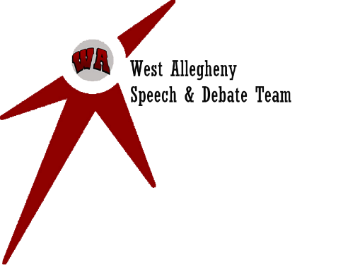 West Allegheny Speech & Debate TournamentCoaches:	Michael Shaffer				Captains:	Catherine Wheatley		Michael Quinn						Sean Collins		Lauren Barry				Lieutenants:	Lucia Bruschi							Casey Bachowski	Welcome to the 2017 West Allegheny Speech & Debate TournamentEvents being offered are:-Registration is located on www.tabroom.com - The fee:  $5.00 per student.  Please make checks out to West Allegheny Speech & Debate-All Debates will be single-fight.  If rooms are an issue debate will be moved across the parking lot to the Middle School.-Registration will be in the Main High School Lobby.-Tabroom will be located in Room C126.-Judges Lounge will be located in Room B114.-Opening and Closing Ceremonies will be in the auditorium.-Extemp, Commentary & Impromptu Prep will be located in the library.-Lunch Tickets will be on sale for $5.00-At the end of the Round Judges are to report back to the Judges’ Lounge and Competitors are to report to the Cafeteria.-All Rounds will be posted in the cafeteria.-Speech Competitors will have their sheets for the Judges.-Debate Judges will have the score sheets for the round.-Judges are to complete the score sheets in a timely manner and bring them back to the tabroom at the end of the round. -The 1st 3 rounds of speech and the 1st 2 rounds of debate will be randomly prescheduled.-Rounds 1-3 of Parli will be Impromptu.  Round 4 (and possible 5) will be the Prepared topic-Speech will have a Final Round if time permits.  If no final they will have a full fourth round- LD, PF, BQ & Parli  will have 5 Rounds, only if time permits-Speech & Debate Awards will be given to the top 6 competitors.  Top 3 Trophies, the remaining certificates or medallions. -Congress Trophy wards will be to the PO and top 3 Speakers, remaining board will receive medallions-Sweepstakes will be awards to the Top 2 schools in Speech, Debate and Overall.-Each team may indicate 15 Speech competitors, 5 Debate and 2 Congress.  -Events may be eliminated or combined based on number of entries.Judging RequirementsSpeech 		1 judge for every 4 competitors (of partners)Debate		PF,LD, BQ & Parli  1 judge for every 2 individuals or teamsCX 			1 judge for every 2 teams Congress		All congress judges will come from the speech pollThere will be a charge of $100 for every uncovered Judge.  There will be a $100 charge to your team for every judge replaced in a round.PLEASE NOTE:  All debate judges may be swapped in all types of debates.  All speech judges are may be swapped in all speech and congress events.Speech & Debate Schedule			Congress Schedule7:15 – 8:45 Registration			7:15 – 8:45 Registration8:30 Opening in Auditorium		8:30 Opening in Auditorium8:45 Exempt & Commentary Starts		8:45 Judges Meeting in Room B114		8:45 Judges Meeting in Room B114	9:00 – 12:00 Morning Session9:00 – 10:15 Round 1				12:00 – 12:45 Lunch10:15 – 11:30 Round 2			1:30 – 3:00 Afternoon Session11:30 – 12:45 Round 3			3:00 	Voting12:45 – 1:30 Lunch				3:30 Closing Ceremony1:30 – 3:00 Finals				***Breaks determined by Parli***3:30 Closing CeremonyParliamentary Debate TopicsPrepared – This House should substantially increase its investment in algae biofuels.Extemporaneous Topic Areas: 1. Energy2. Higher Education3. Trade4. Genetic Engineering 5. International SportsBig Question Debate TopicResolved: Science leaves no room for free will.-If there are any problems or concerns please feel free to email mshaffer@westasd.org or mshaffer7777@gmail.com  or call my cell (724)601-3890.  If you have drops please call ahead.Commentary TopicsExtemporaneous Speaking Topics1.   Shakespeare quotes in today’s world2.   Trends in Secondary Education3.   American’s First Ladies Legacies4.   There’s an App for that5.   Island Nations6.   “New” College Majors1.   Asian Economics2.   International Conflicts3.   Space – The Final Frontier4.   Urban Issues5.   World Leaders and Elections6.   European MigrationHumorous Interp (PHSSL Rules)Dramatic Interp (PHSSL Rules)Duo Interp (PHSSL Rules)Policy (PHSSL Rules)Lincoln Douglas (PHSSL Rules)Public Forum (PHSSL Rules)Parliamentary  (PHSSL Rules)Big Question Debate (NSDA Rules)Student Congress (PHSSL Rules)Commentary (PHSSL Rules)Extemporaneous – Mixed (PHSSL Rules)Impromptu (PHSSL Rules)Prose (PHSSL Rules)Poetry (PHSSL Rules)Program of Oral Interp (NSDA Rules)Declamation (9th & 10thonly) (CFL Rules)Original Oratory – Informative (PHSSL Rules)Original Oratory – Persuasive (PHSSL Rules)